Projekt współfinansowany ze środków Europejskiego Funduszu Rozwoju Regionalnego w ramach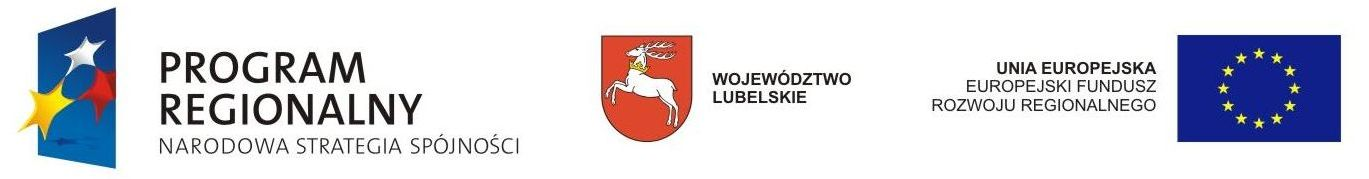 Regionalnego Programu Operacyjnego Województwa Lubelskiego na lata 2007-2013Załącznik Nr 2                                       Dane dotyczące Wykonawcy[W przypadku składania oferty przez podmioty występujące wspólnie podać nazwy (firmy) i dokładne adresy wszystkich wspólników spółki cywilnej lub członków konsorcjum]Nazwa firmy ...................................................................................................................adres ................................................................................................................................Nr telefonu/faks ..............................................................................................................NIP ..................................................... REGON .............................................................Dane dotyczące ZamawiającegoGmina Janów Lubelskiul. Jana Zamoyskiego 5923 – 300 Janów Lubelski                           OŚWIADCZENIE DOTYCZĄCE GRUPY KAPITAŁOWEJ

Składając ofertę w postępowaniu o udzielenie zamówienia publicznego prowadzonym w trybie przetargu nieograniczonego na wykonanie instalacji solarnych w budynkach prywatnych 
i budynkach użyteczności publicznej zlokalizowanych na terenie gminy Janów Lubelski, w systemie „zaprojektuj i wybuduj”. Numer sprawy: PI.271.19.2013.MJ1Na mocy art. 26 ust. 2d ustawy Prawo zamówień publicznych składamy listę podmiotów należących do tej samej grupy kapitałowej:
………………………………………………………………………………………………
………………………………………………………………………………………………
………………………………………………………………………………………………
………………………………………………………………………………………………
………………………………………………………………………………………………


                                                                                                 …………………………………………………....(Podpis Wykonawcy/Pełnomocnika)………………………......., dnia .............................(Miejscowość i data)

Oświadczamy, że nie należymy do grupy kapitałowej / że podmiot, który reprezentujemy nie należy do grupy kapitałowej *.

                                                                                                 ………………………………………………….....(Podpis Wykonawcy/Pełnomocnika)………………………......., dnia .............................* niepotrzebne skreślić                                                                                                                            (Miejscowość i data)